АЙРАПЕТЯН В.Г.АННОТАЦИЯ РАБОЧЕЙ ПРОГРАММЫ УЧЕБНОЙ ДИСЦИПЛИНЫ«ЦЕНООБРАЗОВАНИЕ»Направление подготовки: 080100.62- Экономика (бакалавр) Квалификация (степень) выпускника:бакалаврФорма обучения: ОФО, ЗФОФилиал РГСУ в г. Сочи2014Автор составитель:Айрапетян Венера Грачиковна к.э.н., доцент кафедры экономики и информатики филиала РГСУ в г. СочиРецензенты:Рецензенты:1.Каменская  Лидия Мануковна, к.э.н., доцент кафедры  СГУ2.Гальцова Лариса Александровна, к.э.н., доцент кафедра СГУУтверждена решением заседания кафедры экономики и информатикиОт «29» августа 2014 г (Протокол № 1)Заведующий кафедрой              /_____________/   /Чакрян В.Р./1. Целями учебной дисциплины «Ценообразование» Является освоить базовые концепции ценообразования, методологические основы расчета внутренних, внешнеторговых, мировых, оптовых и  розничных цен, приемы формирования ценовой политики, ценовых  стратегий, которые помогут в выработке самостоятельных  управленческих решений, повышающих эффективность бизнеса. Задачи изучения дисциплины: изучить основы ценообразования в рыночной экономике, теоретические аспекты ценообразования;овладеть методами и методикой ценообразования;уметь рассчитывать цену на новую продукцию;изучить методику ценовой стратегии предприятий и уметь разработать самостоятельно стратегические задачи.определить понятие и функции цены в современной рыночной экономике;усвоить основные положения стратегии ценообразования фирмы с учетом региональных, отраслевых особенностей и развития конкуренции на рынке; 2. Место дисциплины в структуре ОПОП Учебная дисциплина «Ценообразование» входит в профессиональный цикл базовой (общепрофессиональной) части ФГОС ВПО. Учебная дисциплина развивает знания, полученные по следующим дисциплинам: «Микроэкономика», «Макроэкономика», «Экономическая история», «История экономических учений» и закладывает базовые понятия и основы для изучения «Маркетинга», «Менеджмента» и др. 3. Компетенции обучающегося, формируемые в результате освоения дисциплины.В результате освоения дисциплины обучающийся будет обладать следующими общекультурными компетенциями (ОК):владеть культурой мышления,  способен к обобщению,  анализу,  восприятию информации, постановке цели и выбору путей ее достижения (ОК-1); способен анализировать социально-значимые проблемы и процессы, происходящие в обществе, и прогнозировать возможное их развитие в будущем (ОК-4); умеет использовать нормативные правовые документы в своей деятельности  (ОК-5); способен логически верно, аргументировано и ясно строить устную и письменную речь (ОК-6); готов к кооперации с коллегами, работе в коллективе (ОК-7); способен находить организационно-управленческие решения и готов нести за них ответственность (ОК-8);способен к саморазвитию, повышению своей квалификации и мастерства (ОК-9). В результате освоения дисциплины обучающийся будет обладать следующими профессиональными компетенциями (ПК): способен собрать и проанализировать исходные данные, необходимые для расчета экономических и социально-экономических показателей, характеризующих деятельность хозяйствующих субъектов (ПК-1); способен на основе типовых методик и действующей нормативно-правовой базы рассчитать экономические и социально-экономические показатели, характеризующие деятельность хозяйствующих субъектов (ПК-2); способен осуществлять сбор, анализ и обработку данных, необходимых для решения поставленных экономических задач (ПК-4); способен выбрать инструментальные средства для обработки экономических данных в соответствии с поставленной задачей, проанализировать результаты расчетов и обосновать полученные выводы (ПК-5); способен анализировать и интерпретировать данные отечественной и зарубежной статистики о социально-экономических процессах и явлениях, выявлять тенденции изменения социально-экономических показателей (ПК-8); способен, используя отечественные и зарубежные источники информации, собрать необходимые данные проанализировать их и подготовить информационный обзор и/или аналитический отчет (ПК-9); способен организовать деятельность малой группы, созданной для реализации конкретного экономического проекта (ПК-11); способен критически оценить предлагаемые варианты управленческих решений и разработать и обосновать предложения по их совершенствованию с учетом критериев социально-экономической эффективности, рисков и возможных социально-экономических последствий (ПК-13).В результате освоения дисциплины студент должен демонстрировать следующие результаты:*Требования к знанию, умению, владению должны соответствовать ФГОС ВПО/СПО4.  Объём дисциплины и виды учебной работыОбщая трудоемкость дисциплины составляет _____5_ зачетных единиц, ___180____ часов.Учебно-тематический план(очная форма обучения)Всего ____180_______ часовАудиторные занятия ______80_______ часов, в том числе интерактивных занятий  _______ часов Самостоятельная работа ___100_______ часовКоличество часов по учебному  плану(заочная форма обучения)Всего     часов.Аудиторные занятия      часов.Самостоятельная работа     108  час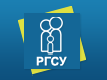 РОССИЙСКИЙ ГОСУДАРСТВЕННЫЙ СОЦИАЛЬНЫЙ УНИВЕРСИТЕТ Филиал в г. СочиКафедра Экономики и информатикиУТВЕРЖДАЮ:Директор филиала    Стародуб О.Л.Протокол №__от «_______» 2014 г.ЗНАТЬ- теорию ценообразования;- место цены в современном хозяйстве;- правовые, экономические, социальные и политические предпосылки  изменения цен;- основные виды цен с точки зрения их функционального назначения;- правила выбора ценовой стратегии;- структуру цены, конкретные правила её расчета;- тенденции, перспективы развития ценообразования на внутреннем и внешних рынках.виды цен и методы их расчета;особенности стратегии ценообразования на различных типах рынков.Ок-2,3,4,5УМЕТЬиспользовать нормативное и законодательное обеспечение для проверки расчетов или обоснования цен;проводить анализ цен.- правильно  определять ценовую политику и стратегию организации (предприятия)- грамотно оценивать конъюнктуру рынка для принятия правильного ценового решения;- эффективно использовать методы ценообразования для увеличения прибыли организации (предприятия)ОП-3,4,5,6,10,12ВЛАДЕТЬспособность самостоятельно выполнять действия в изученной последовательности, в том числе в новых условиях, на новом содержании ОП-5,6,7№п/пРаздел, темаРаздел, темаВиды учебной работы, трудоемкость (в часах)Виды учебной работы, трудоемкость (в часах)Виды учебной работы, трудоемкость (в часах)Виды учебной работы, трудоемкость (в часах)Виды учебной работы, трудоемкость (в часах)Виды учебной работы, трудоемкость (в часах)Формы текущего контроля успеваемости и промежуточной аттестации Формы текущего контроля успеваемости и промежуточной аттестации Формы текущего контроля успеваемости и промежуточной аттестации Формы текущего контроля успеваемости и промежуточной аттестации Формы текущего контроля успеваемости и промежуточной аттестации Формы текущего контроля успеваемости и промежуточной аттестации Формы текущего контроля успеваемости и промежуточной аттестации №п/пРаздел, темаРаздел, темаВсегоСамос-тоят. работаАудиторные занятияАудиторные занятияАудиторные занятияАудиторные занятияФормы текущего контроля успеваемости и промежуточной аттестации Формы текущего контроля успеваемости и промежуточной аттестации Формы текущего контроля успеваемости и промежуточной аттестации Формы текущего контроля успеваемости и промежуточной аттестации Формы текущего контроля успеваемости и промежуточной аттестации Формы текущего контроля успеваемости и промежуточной аттестации Формы текущего контроля успеваемости и промежуточной аттестации №п/пРаздел, темаРаздел, темаВсегоСамос-тоят. работаВсегоЛекционныеГрупповые (семинары, практические)ЛабораторныеКонт. раб.Рефераты / эссеКурсов. раб/ проектРасчетно-графическая работаКонтр. точки по мод.-рейтинг.системеЗачетЭкзамен12234567891011121314151Теоретические основы ценообразованияТеоретические основы ценообразования20128442Система цен и их классификацияСистема цен и их классификация20128443Факторы, влияющие на уровень ценыФакторы, влияющие на уровень цены221210464Методы ценообразованияМетоды ценообразования221210465Ценовая политика и выбор ценовой стратегииЦеновая политика и выбор ценовой стратегии221210466Тактика ценообразованияТактика ценообразования221210467Мировые цены и механизм их формированияМировые цены и механизм их формирования221210468Внешнеторговые ценыВнешнеторговые цены301614410Общая трудоемкость Общая трудоемкость Часы (без учета времени на экзамене)180100803248Общая трудоемкость Общая трудоемкость Часы вм. с экз182+Общая трудоемкость Общая трудоемкость з.е.2№п/пРаздел, темаРаздел, темаВиды учебной работы, трудоемкость (в часах)Виды учебной работы, трудоемкость (в часах)Виды учебной работы, трудоемкость (в часах)Виды учебной работы, трудоемкость (в часах)Виды учебной работы, трудоемкость (в часах)Виды учебной работы, трудоемкость (в часах)Формы текущего контроля успеваемости и промежуточной аттестации Формы текущего контроля успеваемости и промежуточной аттестации Формы текущего контроля успеваемости и промежуточной аттестации Формы текущего контроля успеваемости и промежуточной аттестации Формы текущего контроля успеваемости и промежуточной аттестации Формы текущего контроля успеваемости и промежуточной аттестации Формы текущего контроля успеваемости и промежуточной аттестации №п/пРаздел, темаРаздел, темаВсегоСамос-тоят. работаАудиторные занятияАудиторные занятияАудиторные занятияАудиторные занятияФормы текущего контроля успеваемости и промежуточной аттестации Формы текущего контроля успеваемости и промежуточной аттестации Формы текущего контроля успеваемости и промежуточной аттестации Формы текущего контроля успеваемости и промежуточной аттестации Формы текущего контроля успеваемости и промежуточной аттестации Формы текущего контроля успеваемости и промежуточной аттестации Формы текущего контроля успеваемости и промежуточной аттестации №п/пРаздел, темаРаздел, темаВсегоСамос-тоят. работаВсегоЛекционныеГрупповые (семинары, практические)ЛабораторныеКонт. раб.Рефераты / эссеКурсов. раб/ проектРасчетно-графическая работаКонтр. точки по мод.-рейтинг.системеЗачетЭкзамен12234567891011121314151Теоретические основы ценообразованияТеоретические основы ценообразования22Система цен и их классификацияСистема цен и их классификация23Факторы, влияющие на уровень ценыФакторы, влияющие на уровень цены24Методы ценообразованияМетоды ценообразования5Ценовая политика и выбор ценовой стратегииЦеновая политика и выбор ценовой стратегии6Тактика ценообразованияТактика ценообразования7Мировые цены и механизм их формированияМировые цены и механизм их формирования28Внешнеторговые ценыВнешнеторговые ценыОбщая трудоемкость Общая трудоемкость Часы (без учета времени на экзамене)844Общая трудоемкость Общая трудоемкость Часы вм. с экз+Общая трудоемкость Общая трудоемкость з.е.2